附件2：黟县消防救援大队招收专职消防员报名表    填表时间：      年   月   日附件3：黟县消防救援大队政府专职消防员招录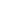 体能测试项目及标准附件1：黟县消防救援大队2021年公开招聘政府专职消防员岗位计划表附件1：黟县消防救援大队2021年公开招聘政府专职消防员岗位计划表附件1：黟县消防救援大队2021年公开招聘政府专职消防员岗位计划表附件1：黟县消防救援大队2021年公开招聘政府专职消防员岗位计划表附件1：黟县消防救援大队2021年公开招聘政府专职消防员岗位计划表附件1：黟县消防救援大队2021年公开招聘政府专职消防员岗位计划表附件1：黟县消防救援大队2021年公开招聘政府专职消防员岗位计划表附件1：黟县消防救援大队2021年公开招聘政府专职消防员岗位计划表附件1：黟县消防救援大队2021年公开招聘政府专职消防员岗位计划表序号招聘岗位招聘 人数招聘条件招聘条件招聘条件其他条件及要求工资待遇考试方式序号招聘岗位招聘 人数专业学历年龄其他条件及要求工资待遇考试方式1战斗员1专业不限高中及以上18至35周岁1、主要从事日常值班执勤、灭火救援行动等工作；2、男性，身高160厘米以上。1.政府专职消防员的薪酬由工资、奖金、福利和保险构成。正式录用后，根据个人定岗定级情况统一按照《黄山市消防救援支队政府专职消防员薪酬管理暂行办法》进行工资发放，并办理养老、失业、医疗、工伤、生育等社会保险并缴纳住房公积金。试用期间按照试用期工资发放：战斗员和消防文书2700元/月、驾驶员2800元/月、消防文员2000元/月。2.管理模式和休假制度按照《黄山市消防救援支队政府专职消防员管理暂行规定》执行。3.参加工作期间享受与在编消防员同等伙食和住宿条件。按季节、气候特点发放制服及其他个人被装。4.在工作期间，免费参加统一组织的专业技术培训和年度体检。5.每年对符合国家综合性消防救援队伍消防员招录条件的人员根据个人意愿予以优先推荐。6.因工作成绩突出，参照消防员同等条件评功评奖，予以表彰奖励。对违反规章制度的，应当视情节轻重按照国家有关规定予以处分，直至依法解除劳动合同。笔试+面试+体测2驾驶员1专业不限高中及以上18至40周岁1、驾驶员年龄、学历可适当放宽2、主要从事消防车驾驶、日常值班执勤等工作3、男性，身高160厘米以上。1.政府专职消防员的薪酬由工资、奖金、福利和保险构成。正式录用后，根据个人定岗定级情况统一按照《黄山市消防救援支队政府专职消防员薪酬管理暂行办法》进行工资发放，并办理养老、失业、医疗、工伤、生育等社会保险并缴纳住房公积金。试用期间按照试用期工资发放：战斗员和消防文书2700元/月、驾驶员2800元/月、消防文员2000元/月。2.管理模式和休假制度按照《黄山市消防救援支队政府专职消防员管理暂行规定》执行。3.参加工作期间享受与在编消防员同等伙食和住宿条件。按季节、气候特点发放制服及其他个人被装。4.在工作期间，免费参加统一组织的专业技术培训和年度体检。5.每年对符合国家综合性消防救援队伍消防员招录条件的人员根据个人意愿予以优先推荐。6.因工作成绩突出，参照消防员同等条件评功评奖，予以表彰奖励。对违反规章制度的，应当视情节轻重按照国家有关规定予以处分，直至依法解除劳动合同。笔试+面试+体测  +路考3消防文书1专业不限高中及以上18至35周岁1、主要从事日常办公辅助、救援现场记录等工作，需熟练掌握办公软件，了解摄影摄像器材使用等；2、男性，身高160厘米以上。1.政府专职消防员的薪酬由工资、奖金、福利和保险构成。正式录用后，根据个人定岗定级情况统一按照《黄山市消防救援支队政府专职消防员薪酬管理暂行办法》进行工资发放，并办理养老、失业、医疗、工伤、生育等社会保险并缴纳住房公积金。试用期间按照试用期工资发放：战斗员和消防文书2700元/月、驾驶员2800元/月、消防文员2000元/月。2.管理模式和休假制度按照《黄山市消防救援支队政府专职消防员管理暂行规定》执行。3.参加工作期间享受与在编消防员同等伙食和住宿条件。按季节、气候特点发放制服及其他个人被装。4.在工作期间，免费参加统一组织的专业技术培训和年度体检。5.每年对符合国家综合性消防救援队伍消防员招录条件的人员根据个人意愿予以优先推荐。6.因工作成绩突出，参照消防员同等条件评功评奖，予以表彰奖励。对违反规章制度的，应当视情节轻重按照国家有关规定予以处分，直至依法解除劳动合同。笔试+面试+体测4消防文员2专业不限高中及以上18至35周岁1、主要从事日常办公辅助、消防监督管理系统录入、档案资料整理、消防安全宣传、配合消防监督检查指导工作，需熟练掌握办公软件；2、男女不限，男身高160厘米以上，女性身高3750px以上。1.政府专职消防员的薪酬由工资、奖金、福利和保险构成。正式录用后，根据个人定岗定级情况统一按照《黄山市消防救援支队政府专职消防员薪酬管理暂行办法》进行工资发放，并办理养老、失业、医疗、工伤、生育等社会保险并缴纳住房公积金。试用期间按照试用期工资发放：战斗员和消防文书2700元/月、驾驶员2800元/月、消防文员2000元/月。2.管理模式和休假制度按照《黄山市消防救援支队政府专职消防员管理暂行规定》执行。3.参加工作期间享受与在编消防员同等伙食和住宿条件。按季节、气候特点发放制服及其他个人被装。4.在工作期间，免费参加统一组织的专业技术培训和年度体检。5.每年对符合国家综合性消防救援队伍消防员招录条件的人员根据个人意愿予以优先推荐。6.因工作成绩突出，参照消防员同等条件评功评奖，予以表彰奖励。对违反规章制度的，应当视情节轻重按照国家有关规定予以处分，直至依法解除劳动合同。笔试+面试+体测姓    名性    别性    别性    别出生日期出生日期出生日期近期免冠一寸正照民　　族籍　　贯籍　　贯籍　　贯参加工作时    间参加工作时    间参加工作时    间近期免冠一寸正照政治面貌婚姻状况婚姻状况婚姻状况健康状况健康状况健康状况近期免冠一寸正照特    长户口所在地户口所在地户口所在地是否服过兵    役是否服过兵    役是否服过兵    役近期免冠一寸正照学  　历学　  位全日制教育全日制教育学历学历毕业院校系及专业毕业院校系及专业毕业院校系及专业学  　历学　  位全日制教育全日制教育学位学位毕业院校系及专业毕业院校系及专业毕业院校系及专业现工作单位及职务联系地址应聘岗位应聘岗位驾驶员     □战斗员     □消防文书   □消防文员   □驾驶员     □战斗员     □消防文书   □消防文员   □驾驶员     □战斗员     □消防文书   □消防文员   □手机及固定电话号码应聘岗位应聘岗位驾驶员     □战斗员     □消防文书   □消防文员   □驾驶员     □战斗员     □消防文书   □消防文员   □驾驶员     □战斗员     □消防文书   □消防文员   □身份证号码奖惩情况个人简历（学习、工作经历）（学习、工作经历）（学习、工作经历）（学习、工作经历）（学习、工作经历）（学习、工作经历）（学习、工作经历）（学习、工作经历）（学习、工作经历）（学习、工作经历）（学习、工作经历）（学习、工作经历）家庭成员情况称谓姓名姓名出生年月出生年月出生年月政治面貌政治面貌工作单位工作单位工作单位工作单位家庭成员情况家庭成员情况家庭成员情况家庭成员情况家庭成员情况本人承诺：上述表格中所填写的内容真实、完整，如因个人填报失实而被取消资格的，由本人负责。申请人（签名）：                            年    月    日本人承诺：上述表格中所填写的内容真实、完整，如因个人填报失实而被取消资格的，由本人负责。申请人（签名）：                            年    月    日本人承诺：上述表格中所填写的内容真实、完整，如因个人填报失实而被取消资格的，由本人负责。申请人（签名）：                            年    月    日本人承诺：上述表格中所填写的内容真实、完整，如因个人填报失实而被取消资格的，由本人负责。申请人（签名）：                            年    月    日本人承诺：上述表格中所填写的内容真实、完整，如因个人填报失实而被取消资格的，由本人负责。申请人（签名）：                            年    月    日本人承诺：上述表格中所填写的内容真实、完整，如因个人填报失实而被取消资格的，由本人负责。申请人（签名）：                            年    月    日本人承诺：上述表格中所填写的内容真实、完整，如因个人填报失实而被取消资格的，由本人负责。申请人（签名）：                            年    月    日本人承诺：上述表格中所填写的内容真实、完整，如因个人填报失实而被取消资格的，由本人负责。申请人（签名）：                            年    月    日本人承诺：上述表格中所填写的内容真实、完整，如因个人填报失实而被取消资格的，由本人负责。申请人（签名）：                            年    月    日本人承诺：上述表格中所填写的内容真实、完整，如因个人填报失实而被取消资格的，由本人负责。申请人（签名）：                            年    月    日本人承诺：上述表格中所填写的内容真实、完整，如因个人填报失实而被取消资格的，由本人负责。申请人（签名）：                            年    月    日本人承诺：上述表格中所填写的内容真实、完整，如因个人填报失实而被取消资格的，由本人负责。申请人（签名）：                            年    月    日本人承诺：上述表格中所填写的内容真实、完整，如因个人填报失实而被取消资格的，由本人负责。申请人（签名）：                            年    月    日体能测试项目及标准体能测试项目及标准体能测试项目及标准体能测试项目及标准体能测试项目及标准体能测试项目及标准体能测试项目及标准体能测试项目及标准体能测试项目及标准体能测试项目及标准体能测试项目及标准体能测试项目及标准项目项目测试成绩对应分值、测试办法测试成绩对应分值、测试办法测试成绩对应分值、测试办法测试成绩对应分值、测试办法测试成绩对应分值、测试办法测试成绩对应分值、测试办法测试成绩对应分值、测试办法测试成绩对应分值、测试办法测试成绩对应分值、测试办法测试成绩对应分值、测试办法项目项目1 分2 分3 分4 分5 分6 分7 分8 分9 分10 分男性单杠引体向上（次/3 分钟）234567891011男性单杠引体向上（次/3 分钟）1. 单个或分组考核。2. 按照规定动作要领完成动作。引体时下颌高于杠面、身体不得借助振浪或摆动、悬垂时双肘关节伸直；脚触及地面或立柱，结束考核。3. 考核以完成次数计算成绩。4. 得分超出 10 分的，每递增 1 次增加 1 分。1. 单个或分组考核。2. 按照规定动作要领完成动作。引体时下颌高于杠面、身体不得借助振浪或摆动、悬垂时双肘关节伸直；脚触及地面或立柱，结束考核。3. 考核以完成次数计算成绩。4. 得分超出 10 分的，每递增 1 次增加 1 分。1. 单个或分组考核。2. 按照规定动作要领完成动作。引体时下颌高于杠面、身体不得借助振浪或摆动、悬垂时双肘关节伸直；脚触及地面或立柱，结束考核。3. 考核以完成次数计算成绩。4. 得分超出 10 分的，每递增 1 次增加 1 分。1. 单个或分组考核。2. 按照规定动作要领完成动作。引体时下颌高于杠面、身体不得借助振浪或摆动、悬垂时双肘关节伸直；脚触及地面或立柱，结束考核。3. 考核以完成次数计算成绩。4. 得分超出 10 分的，每递增 1 次增加 1 分。1. 单个或分组考核。2. 按照规定动作要领完成动作。引体时下颌高于杠面、身体不得借助振浪或摆动、悬垂时双肘关节伸直；脚触及地面或立柱，结束考核。3. 考核以完成次数计算成绩。4. 得分超出 10 分的，每递增 1 次增加 1 分。1. 单个或分组考核。2. 按照规定动作要领完成动作。引体时下颌高于杠面、身体不得借助振浪或摆动、悬垂时双肘关节伸直；脚触及地面或立柱，结束考核。3. 考核以完成次数计算成绩。4. 得分超出 10 分的，每递增 1 次增加 1 分。1. 单个或分组考核。2. 按照规定动作要领完成动作。引体时下颌高于杠面、身体不得借助振浪或摆动、悬垂时双肘关节伸直；脚触及地面或立柱，结束考核。3. 考核以完成次数计算成绩。4. 得分超出 10 分的，每递增 1 次增加 1 分。1. 单个或分组考核。2. 按照规定动作要领完成动作。引体时下颌高于杠面、身体不得借助振浪或摆动、悬垂时双肘关节伸直；脚触及地面或立柱，结束考核。3. 考核以完成次数计算成绩。4. 得分超出 10 分的，每递增 1 次增加 1 分。1. 单个或分组考核。2. 按照规定动作要领完成动作。引体时下颌高于杠面、身体不得借助振浪或摆动、悬垂时双肘关节伸直；脚触及地面或立柱，结束考核。3. 考核以完成次数计算成绩。4. 得分超出 10 分的，每递增 1 次增加 1 分。1. 单个或分组考核。2. 按照规定动作要领完成动作。引体时下颌高于杠面、身体不得借助振浪或摆动、悬垂时双肘关节伸直；脚触及地面或立柱，结束考核。3. 考核以完成次数计算成绩。4. 得分超出 10 分的，每递增 1 次增加 1 分。男性俯卧撑（次/2分钟）30323436384044485460男性俯卧撑（次/2分钟）1. 单个或分组考核。2. 身体呈俯卧姿势，两臂伸直双手撑地，身体向后挺直，两脚并拢，脚前掌着地，肩部、臀部与脚跟呈直线，以肘关节为轴心，屈肘下放身体至肩关节低于肘关节后，将身体撑起呈准备姿势。3. 考核以完成次数计算成绩。4. 得分超出 10 分的，每递增 4个增加 1 分。1. 单个或分组考核。2. 身体呈俯卧姿势，两臂伸直双手撑地，身体向后挺直，两脚并拢，脚前掌着地，肩部、臀部与脚跟呈直线，以肘关节为轴心，屈肘下放身体至肩关节低于肘关节后，将身体撑起呈准备姿势。3. 考核以完成次数计算成绩。4. 得分超出 10 分的，每递增 4个增加 1 分。1. 单个或分组考核。2. 身体呈俯卧姿势，两臂伸直双手撑地，身体向后挺直，两脚并拢，脚前掌着地，肩部、臀部与脚跟呈直线，以肘关节为轴心，屈肘下放身体至肩关节低于肘关节后，将身体撑起呈准备姿势。3. 考核以完成次数计算成绩。4. 得分超出 10 分的，每递增 4个增加 1 分。1. 单个或分组考核。2. 身体呈俯卧姿势，两臂伸直双手撑地，身体向后挺直，两脚并拢，脚前掌着地，肩部、臀部与脚跟呈直线，以肘关节为轴心，屈肘下放身体至肩关节低于肘关节后，将身体撑起呈准备姿势。3. 考核以完成次数计算成绩。4. 得分超出 10 分的，每递增 4个增加 1 分。1. 单个或分组考核。2. 身体呈俯卧姿势，两臂伸直双手撑地，身体向后挺直，两脚并拢，脚前掌着地，肩部、臀部与脚跟呈直线，以肘关节为轴心，屈肘下放身体至肩关节低于肘关节后，将身体撑起呈准备姿势。3. 考核以完成次数计算成绩。4. 得分超出 10 分的，每递增 4个增加 1 分。1. 单个或分组考核。2. 身体呈俯卧姿势，两臂伸直双手撑地，身体向后挺直，两脚并拢，脚前掌着地，肩部、臀部与脚跟呈直线，以肘关节为轴心，屈肘下放身体至肩关节低于肘关节后，将身体撑起呈准备姿势。3. 考核以完成次数计算成绩。4. 得分超出 10 分的，每递增 4个增加 1 分。1. 单个或分组考核。2. 身体呈俯卧姿势，两臂伸直双手撑地，身体向后挺直，两脚并拢，脚前掌着地，肩部、臀部与脚跟呈直线，以肘关节为轴心，屈肘下放身体至肩关节低于肘关节后，将身体撑起呈准备姿势。3. 考核以完成次数计算成绩。4. 得分超出 10 分的，每递增 4个增加 1 分。1. 单个或分组考核。2. 身体呈俯卧姿势，两臂伸直双手撑地，身体向后挺直，两脚并拢，脚前掌着地，肩部、臀部与脚跟呈直线，以肘关节为轴心，屈肘下放身体至肩关节低于肘关节后，将身体撑起呈准备姿势。3. 考核以完成次数计算成绩。4. 得分超出 10 分的，每递增 4个增加 1 分。1. 单个或分组考核。2. 身体呈俯卧姿势，两臂伸直双手撑地，身体向后挺直，两脚并拢，脚前掌着地，肩部、臀部与脚跟呈直线，以肘关节为轴心，屈肘下放身体至肩关节低于肘关节后，将身体撑起呈准备姿势。3. 考核以完成次数计算成绩。4. 得分超出 10 分的，每递增 4个增加 1 分。1. 单个或分组考核。2. 身体呈俯卧姿势，两臂伸直双手撑地，身体向后挺直，两脚并拢，脚前掌着地，肩部、臀部与脚跟呈直线，以肘关节为轴心，屈肘下放身体至肩关节低于肘关节后，将身体撑起呈准备姿势。3. 考核以完成次数计算成绩。4. 得分超出 10 分的，每递增 4个增加 1 分。男性1500 米跑（分、秒）7′20″7′10″7′00″6′50″6′40″6′30″6′20″6′10″6′00″5′50″男性1500 米跑（分、秒）1. 分组考核。2. 在跑道或平地上标出起点线，考生从起点线处听到起跑口令后起跑，完成 1500 米距离到达终点线，记录时间。3. 考核以完成时间计算成绩。4. 得分超出 10 分的，每递减10秒增加 1 分。1. 分组考核。2. 在跑道或平地上标出起点线，考生从起点线处听到起跑口令后起跑，完成 1500 米距离到达终点线，记录时间。3. 考核以完成时间计算成绩。4. 得分超出 10 分的，每递减10秒增加 1 分。1. 分组考核。2. 在跑道或平地上标出起点线，考生从起点线处听到起跑口令后起跑，完成 1500 米距离到达终点线，记录时间。3. 考核以完成时间计算成绩。4. 得分超出 10 分的，每递减10秒增加 1 分。1. 分组考核。2. 在跑道或平地上标出起点线，考生从起点线处听到起跑口令后起跑，完成 1500 米距离到达终点线，记录时间。3. 考核以完成时间计算成绩。4. 得分超出 10 分的，每递减10秒增加 1 分。1. 分组考核。2. 在跑道或平地上标出起点线，考生从起点线处听到起跑口令后起跑，完成 1500 米距离到达终点线，记录时间。3. 考核以完成时间计算成绩。4. 得分超出 10 分的，每递减10秒增加 1 分。1. 分组考核。2. 在跑道或平地上标出起点线，考生从起点线处听到起跑口令后起跑，完成 1500 米距离到达终点线，记录时间。3. 考核以完成时间计算成绩。4. 得分超出 10 分的，每递减10秒增加 1 分。1. 分组考核。2. 在跑道或平地上标出起点线，考生从起点线处听到起跑口令后起跑，完成 1500 米距离到达终点线，记录时间。3. 考核以完成时间计算成绩。4. 得分超出 10 分的，每递减10秒增加 1 分。1. 分组考核。2. 在跑道或平地上标出起点线，考生从起点线处听到起跑口令后起跑，完成 1500 米距离到达终点线，记录时间。3. 考核以完成时间计算成绩。4. 得分超出 10 分的，每递减10秒增加 1 分。1. 分组考核。2. 在跑道或平地上标出起点线，考生从起点线处听到起跑口令后起跑，完成 1500 米距离到达终点线，记录时间。3. 考核以完成时间计算成绩。4. 得分超出 10 分的，每递减10秒增加 1 分。1. 分组考核。2. 在跑道或平地上标出起点线，考生从起点线处听到起跑口令后起跑，完成 1500 米距离到达终点线，记录时间。3. 考核以完成时间计算成绩。4. 得分超出 10 分的，每递减10秒增加 1 分。男性原地跳高（厘米）45475053555760636567男性原地跳高（厘米）1. 单个或分组考核。2. 考生双脚站立靠墙，单手伸直标记中指最高触墙点（示指高度），双脚立定垂直跳起，以单手指尖触墙，测量示指高度与跳起触墙高度之间的距离。两次测试，记录成绩较好的 1 次。3. 考核以完成跳起高度计算成绩。4. 得分超出 10 分的，每递增 3 厘米增加 1 分。1. 单个或分组考核。2. 考生双脚站立靠墙，单手伸直标记中指最高触墙点（示指高度），双脚立定垂直跳起，以单手指尖触墙，测量示指高度与跳起触墙高度之间的距离。两次测试，记录成绩较好的 1 次。3. 考核以完成跳起高度计算成绩。4. 得分超出 10 分的，每递增 3 厘米增加 1 分。1. 单个或分组考核。2. 考生双脚站立靠墙，单手伸直标记中指最高触墙点（示指高度），双脚立定垂直跳起，以单手指尖触墙，测量示指高度与跳起触墙高度之间的距离。两次测试，记录成绩较好的 1 次。3. 考核以完成跳起高度计算成绩。4. 得分超出 10 分的，每递增 3 厘米增加 1 分。1. 单个或分组考核。2. 考生双脚站立靠墙，单手伸直标记中指最高触墙点（示指高度），双脚立定垂直跳起，以单手指尖触墙，测量示指高度与跳起触墙高度之间的距离。两次测试，记录成绩较好的 1 次。3. 考核以完成跳起高度计算成绩。4. 得分超出 10 分的，每递增 3 厘米增加 1 分。1. 单个或分组考核。2. 考生双脚站立靠墙，单手伸直标记中指最高触墙点（示指高度），双脚立定垂直跳起，以单手指尖触墙，测量示指高度与跳起触墙高度之间的距离。两次测试，记录成绩较好的 1 次。3. 考核以完成跳起高度计算成绩。4. 得分超出 10 分的，每递增 3 厘米增加 1 分。1. 单个或分组考核。2. 考生双脚站立靠墙，单手伸直标记中指最高触墙点（示指高度），双脚立定垂直跳起，以单手指尖触墙，测量示指高度与跳起触墙高度之间的距离。两次测试，记录成绩较好的 1 次。3. 考核以完成跳起高度计算成绩。4. 得分超出 10 分的，每递增 3 厘米增加 1 分。1. 单个或分组考核。2. 考生双脚站立靠墙，单手伸直标记中指最高触墙点（示指高度），双脚立定垂直跳起，以单手指尖触墙，测量示指高度与跳起触墙高度之间的距离。两次测试，记录成绩较好的 1 次。3. 考核以完成跳起高度计算成绩。4. 得分超出 10 分的，每递增 3 厘米增加 1 分。1. 单个或分组考核。2. 考生双脚站立靠墙，单手伸直标记中指最高触墙点（示指高度），双脚立定垂直跳起，以单手指尖触墙，测量示指高度与跳起触墙高度之间的距离。两次测试，记录成绩较好的 1 次。3. 考核以完成跳起高度计算成绩。4. 得分超出 10 分的，每递增 3 厘米增加 1 分。1. 单个或分组考核。2. 考生双脚站立靠墙，单手伸直标记中指最高触墙点（示指高度），双脚立定垂直跳起，以单手指尖触墙，测量示指高度与跳起触墙高度之间的距离。两次测试，记录成绩较好的 1 次。3. 考核以完成跳起高度计算成绩。4. 得分超出 10 分的，每递增 3 厘米增加 1 分。1. 单个或分组考核。2. 考生双脚站立靠墙，单手伸直标记中指最高触墙点（示指高度），双脚立定垂直跳起，以单手指尖触墙，测量示指高度与跳起触墙高度之间的距离。两次测试，记录成绩较好的 1 次。3. 考核以完成跳起高度计算成绩。4. 得分超出 10 分的，每递增 3 厘米增加 1 分。体能测试项目及标准体能测试项目及标准体能测试项目及标准体能测试项目及标准体能测试项目及标准体能测试项目及标准体能测试项目及标准体能测试项目及标准体能测试项目及标准体能测试项目及标准体能测试项目及标准体能测试项目及标准项目项目测试成绩对应分值、测试办法测试成绩对应分值、测试办法测试成绩对应分值、测试办法测试成绩对应分值、测试办法测试成绩对应分值、测试办法测试成绩对应分值、测试办法测试成绩对应分值、测试办法测试成绩对应分值、测试办法测试成绩对应分值、测试办法测试成绩对应分值、测试办法项目项目1 分2 分3 分4 分5 分6 分7 分8 分9 分10 分女性仰卧起坐（次/3 分钟）25283134374043464952女性仰卧起坐（次/3 分钟）1.单个或分组考核。2. 仰卧于垫上，双腿并拢屈膝，固定两脚，双手分别扶住耳朵，含胸低头；腹部用力，上体屈起呈坐姿，双肘触碰膝关节，然后上体后倒还原呈准备姿势。3.考核以完成次数计算成绩。4.得分超出 10 分的，每递增 3次增加 1 分。1.单个或分组考核。2. 仰卧于垫上，双腿并拢屈膝，固定两脚，双手分别扶住耳朵，含胸低头；腹部用力，上体屈起呈坐姿，双肘触碰膝关节，然后上体后倒还原呈准备姿势。3.考核以完成次数计算成绩。4.得分超出 10 分的，每递增 3次增加 1 分。1.单个或分组考核。2. 仰卧于垫上，双腿并拢屈膝，固定两脚，双手分别扶住耳朵，含胸低头；腹部用力，上体屈起呈坐姿，双肘触碰膝关节，然后上体后倒还原呈准备姿势。3.考核以完成次数计算成绩。4.得分超出 10 分的，每递增 3次增加 1 分。1.单个或分组考核。2. 仰卧于垫上，双腿并拢屈膝，固定两脚，双手分别扶住耳朵，含胸低头；腹部用力，上体屈起呈坐姿，双肘触碰膝关节，然后上体后倒还原呈准备姿势。3.考核以完成次数计算成绩。4.得分超出 10 分的，每递增 3次增加 1 分。1.单个或分组考核。2. 仰卧于垫上，双腿并拢屈膝，固定两脚，双手分别扶住耳朵，含胸低头；腹部用力，上体屈起呈坐姿，双肘触碰膝关节，然后上体后倒还原呈准备姿势。3.考核以完成次数计算成绩。4.得分超出 10 分的，每递增 3次增加 1 分。1.单个或分组考核。2. 仰卧于垫上，双腿并拢屈膝，固定两脚，双手分别扶住耳朵，含胸低头；腹部用力，上体屈起呈坐姿，双肘触碰膝关节，然后上体后倒还原呈准备姿势。3.考核以完成次数计算成绩。4.得分超出 10 分的，每递增 3次增加 1 分。1.单个或分组考核。2. 仰卧于垫上，双腿并拢屈膝，固定两脚，双手分别扶住耳朵，含胸低头；腹部用力，上体屈起呈坐姿，双肘触碰膝关节，然后上体后倒还原呈准备姿势。3.考核以完成次数计算成绩。4.得分超出 10 分的，每递增 3次增加 1 分。1.单个或分组考核。2. 仰卧于垫上，双腿并拢屈膝，固定两脚，双手分别扶住耳朵，含胸低头；腹部用力，上体屈起呈坐姿，双肘触碰膝关节，然后上体后倒还原呈准备姿势。3.考核以完成次数计算成绩。4.得分超出 10 分的，每递增 3次增加 1 分。1.单个或分组考核。2. 仰卧于垫上，双腿并拢屈膝，固定两脚，双手分别扶住耳朵，含胸低头；腹部用力，上体屈起呈坐姿，双肘触碰膝关节，然后上体后倒还原呈准备姿势。3.考核以完成次数计算成绩。4.得分超出 10 分的，每递增 3次增加 1 分。1.单个或分组考核。2. 仰卧于垫上，双腿并拢屈膝，固定两脚，双手分别扶住耳朵，含胸低头；腹部用力，上体屈起呈坐姿，双肘触碰膝关节，然后上体后倒还原呈准备姿势。3.考核以完成次数计算成绩。4.得分超出 10 分的，每递增 3次增加 1 分。女性800 米跑（分、秒）5′00″4′50″4′40″4′30″4′20″4′10″4′00″3′50″3′40″3′30″女性800 米跑（分、秒）1.分组考核。2.在跑道或平地上标出起点线，考生从起点线处听到起跑口令后起跑，完成 800 米距离到达终点线，记录时间。3.考核以完成时间计算成绩。4、得分超出 10 分的，每递减 5 秒增加 1 分。1.分组考核。2.在跑道或平地上标出起点线，考生从起点线处听到起跑口令后起跑，完成 800 米距离到达终点线，记录时间。3.考核以完成时间计算成绩。4、得分超出 10 分的，每递减 5 秒增加 1 分。1.分组考核。2.在跑道或平地上标出起点线，考生从起点线处听到起跑口令后起跑，完成 800 米距离到达终点线，记录时间。3.考核以完成时间计算成绩。4、得分超出 10 分的，每递减 5 秒增加 1 分。1.分组考核。2.在跑道或平地上标出起点线，考生从起点线处听到起跑口令后起跑，完成 800 米距离到达终点线，记录时间。3.考核以完成时间计算成绩。4、得分超出 10 分的，每递减 5 秒增加 1 分。1.分组考核。2.在跑道或平地上标出起点线，考生从起点线处听到起跑口令后起跑，完成 800 米距离到达终点线，记录时间。3.考核以完成时间计算成绩。4、得分超出 10 分的，每递减 5 秒增加 1 分。1.分组考核。2.在跑道或平地上标出起点线，考生从起点线处听到起跑口令后起跑，完成 800 米距离到达终点线，记录时间。3.考核以完成时间计算成绩。4、得分超出 10 分的，每递减 5 秒增加 1 分。1.分组考核。2.在跑道或平地上标出起点线，考生从起点线处听到起跑口令后起跑，完成 800 米距离到达终点线，记录时间。3.考核以完成时间计算成绩。4、得分超出 10 分的，每递减 5 秒增加 1 分。1.分组考核。2.在跑道或平地上标出起点线，考生从起点线处听到起跑口令后起跑，完成 800 米距离到达终点线，记录时间。3.考核以完成时间计算成绩。4、得分超出 10 分的，每递减 5 秒增加 1 分。1.分组考核。2.在跑道或平地上标出起点线，考生从起点线处听到起跑口令后起跑，完成 800 米距离到达终点线，记录时间。3.考核以完成时间计算成绩。4、得分超出 10 分的，每递减 5 秒增加 1 分。1.分组考核。2.在跑道或平地上标出起点线，考生从起点线处听到起跑口令后起跑，完成 800 米距离到达终点线，记录时间。3.考核以完成时间计算成绩。4、得分超出 10 分的，每递减 5 秒增加 1 分。女性跳绳（个/1分钟）60657075808896106116130女性跳绳（个/1分钟）1.单个或分组考核。2.双手握绳，两臂自然屈曲，将绳置于体后，两手腕、手臂协调一致用力，将绳向上、向前抡起，当绳抡至头以上位置时，两臂不停顿继续向下、向后抡绳，使绳绕身体周而复始地抡动。考核以完成跳起高度计算成绩。3.得分超出 10 分的，每递增 5个增加 1 分。1.单个或分组考核。2.双手握绳，两臂自然屈曲，将绳置于体后，两手腕、手臂协调一致用力，将绳向上、向前抡起，当绳抡至头以上位置时，两臂不停顿继续向下、向后抡绳，使绳绕身体周而复始地抡动。考核以完成跳起高度计算成绩。3.得分超出 10 分的，每递增 5个增加 1 分。1.单个或分组考核。2.双手握绳，两臂自然屈曲，将绳置于体后，两手腕、手臂协调一致用力，将绳向上、向前抡起，当绳抡至头以上位置时，两臂不停顿继续向下、向后抡绳，使绳绕身体周而复始地抡动。考核以完成跳起高度计算成绩。3.得分超出 10 分的，每递增 5个增加 1 分。1.单个或分组考核。2.双手握绳，两臂自然屈曲，将绳置于体后，两手腕、手臂协调一致用力，将绳向上、向前抡起，当绳抡至头以上位置时，两臂不停顿继续向下、向后抡绳，使绳绕身体周而复始地抡动。考核以完成跳起高度计算成绩。3.得分超出 10 分的，每递增 5个增加 1 分。1.单个或分组考核。2.双手握绳，两臂自然屈曲，将绳置于体后，两手腕、手臂协调一致用力，将绳向上、向前抡起，当绳抡至头以上位置时，两臂不停顿继续向下、向后抡绳，使绳绕身体周而复始地抡动。考核以完成跳起高度计算成绩。3.得分超出 10 分的，每递增 5个增加 1 分。1.单个或分组考核。2.双手握绳，两臂自然屈曲，将绳置于体后，两手腕、手臂协调一致用力，将绳向上、向前抡起，当绳抡至头以上位置时，两臂不停顿继续向下、向后抡绳，使绳绕身体周而复始地抡动。考核以完成跳起高度计算成绩。3.得分超出 10 分的，每递增 5个增加 1 分。1.单个或分组考核。2.双手握绳，两臂自然屈曲，将绳置于体后，两手腕、手臂协调一致用力，将绳向上、向前抡起，当绳抡至头以上位置时，两臂不停顿继续向下、向后抡绳，使绳绕身体周而复始地抡动。考核以完成跳起高度计算成绩。3.得分超出 10 分的，每递增 5个增加 1 分。1.单个或分组考核。2.双手握绳，两臂自然屈曲，将绳置于体后，两手腕、手臂协调一致用力，将绳向上、向前抡起，当绳抡至头以上位置时，两臂不停顿继续向下、向后抡绳，使绳绕身体周而复始地抡动。考核以完成跳起高度计算成绩。3.得分超出 10 分的，每递增 5个增加 1 分。1.单个或分组考核。2.双手握绳，两臂自然屈曲，将绳置于体后，两手腕、手臂协调一致用力，将绳向上、向前抡起，当绳抡至头以上位置时，两臂不停顿继续向下、向后抡绳，使绳绕身体周而复始地抡动。考核以完成跳起高度计算成绩。3.得分超出 10 分的，每递增 5个增加 1 分。1.单个或分组考核。2.双手握绳，两臂自然屈曲，将绳置于体后，两手腕、手臂协调一致用力，将绳向上、向前抡起，当绳抡至头以上位置时，两臂不停顿继续向下、向后抡绳，使绳绕身体周而复始地抡动。考核以完成跳起高度计算成绩。3.得分超出 10 分的，每递增 5个增加 1 分。